LECCINO – Šempeter 2020Vsebnost olja v laboratorijski oljarni 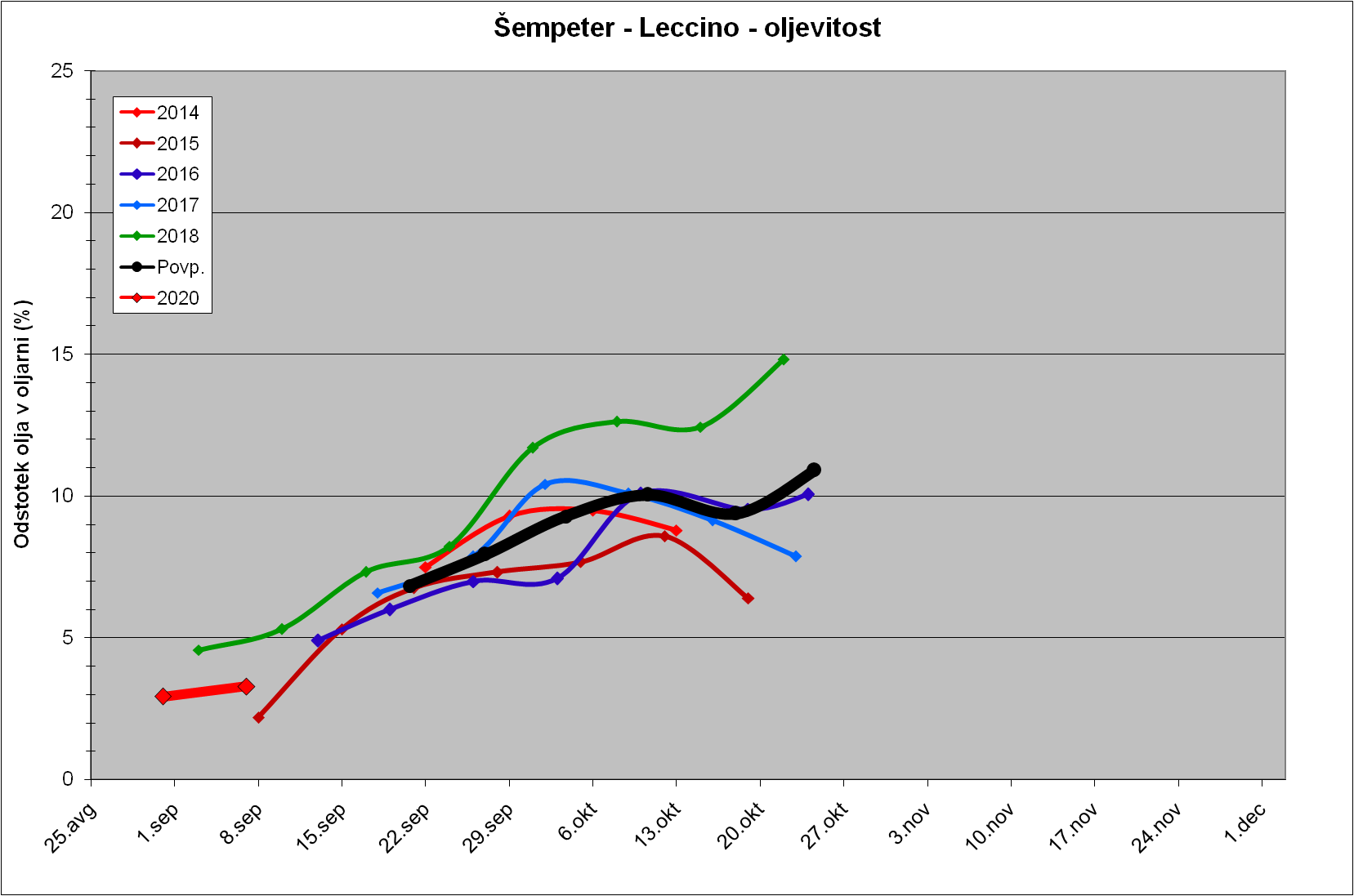 Indeks zrelosti 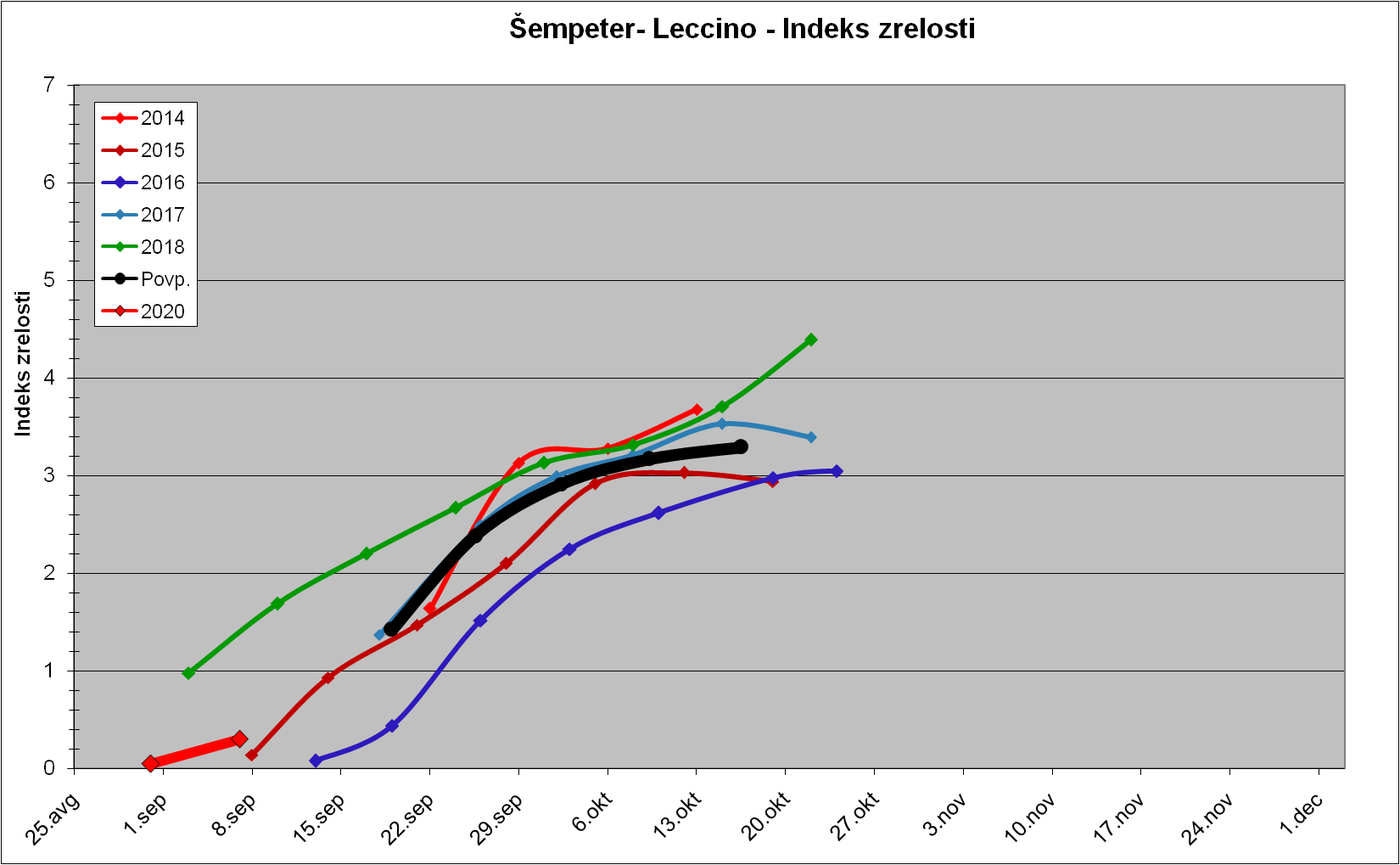 Trdota plodov 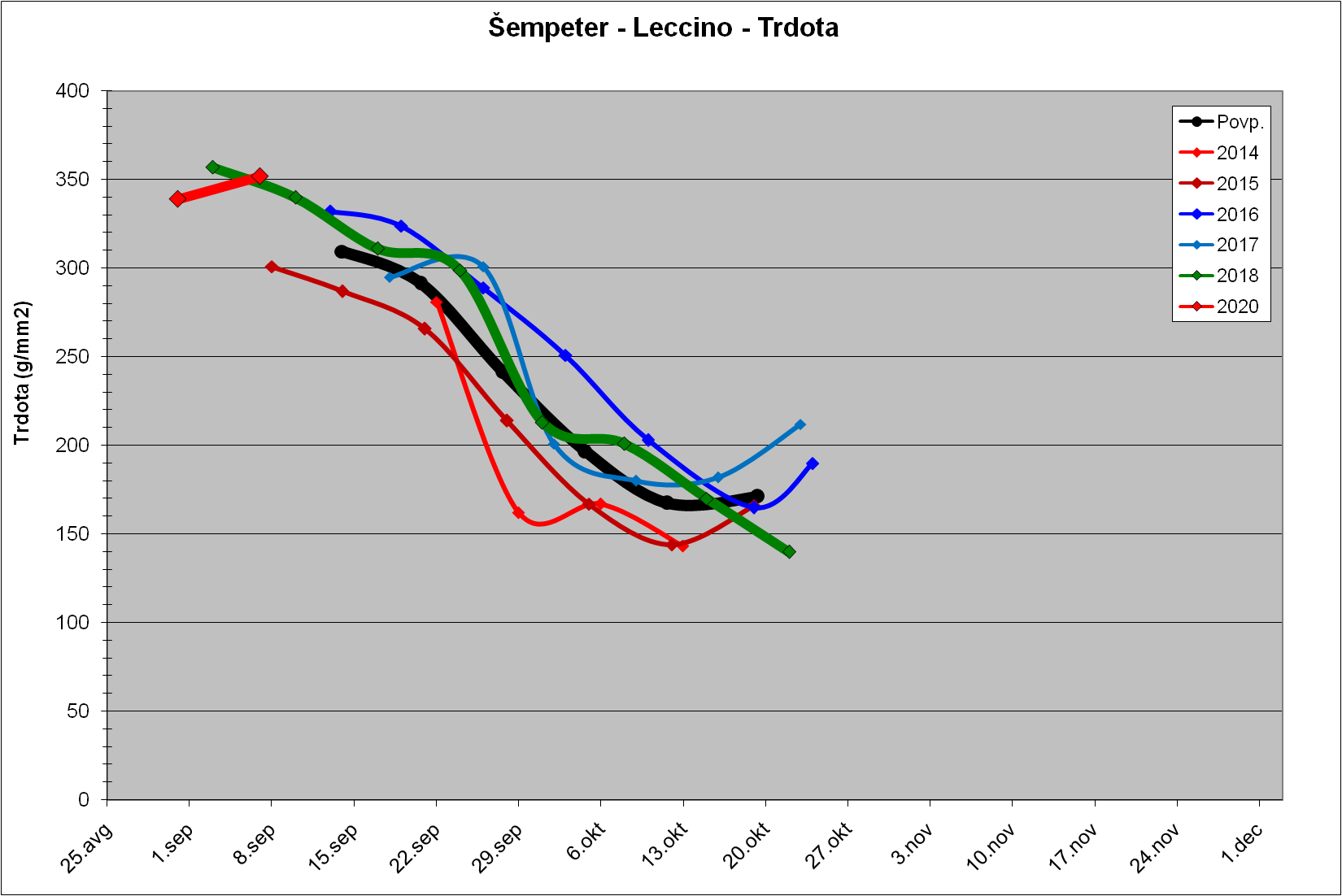 